T.C.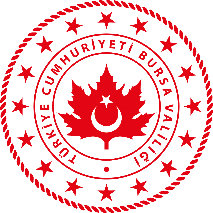 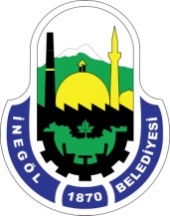 İNEGÖL BELEDİYE BAŞKANLIĞIStrateji Geliştirme Müdürlüğüİnegöl Ulusal 3. Teknoloji Festivali “Veli Referans Mektubu”İnegöl Belediye Başkanlığınaİnegöl Belediyesi tarafından 15-18 Eylül 2022 tarihlerinde düzenlenecek olan “İnegöl Ulusal 3. Teknoloji Festivali” kapsamındaki “..................... Yarışmasına” velisi bulunduğum “....................................” TC Kimlik No’lu “...............................”nin katılması tarafımca uygun görülmüştür. Yarışmanın şartlarının/kurallarının İnegöl Belediyesinde saklı olduğunu teyit ve taahhüt ederim.Gereğini yapılmasını arz ederim.İmzaTarihVeli TC NoVeli Adı-Soyadı